Heriau Creadigol Plant Sir DdinbychGweithgareddau hawdd, hwyliog a chreadigol i blant eu cael drwy COVID-19Mae'r ail o'n Heriau Creadigol Plant Sir Ddinbych yn lansio heddiw, p'un a ydych gartref neu yn yr ysgol o fewn Sir Ddinbych. Bydd cyfle i chi wneud ymgais mewn tri chategori oedran - hyd at 7 oed, 7 i 11 oed a 12-14 mlwydd oed.  Fel rhan o'r ymgyrch bresennol i helpu i gadw pobl mewn cysylltiad ac i oresgyn rhai o'r rhwystrau a achosir gan bellhau cymdeithasol a hunanarwahanu, mae Ysgolion Iach Sir Ddinbych a Menter Cyfoethogi Cwricwlwm Sir Ddinbych yn gwahodd plant a phobl ifanc i greu negeseuon a delweddau gobeithiol yn dilyn dyluniadau eu hunain, ac sy'n addas ar gyfer crys-T. Mae'n ffordd o gysylltu ag eraill pan fydd y rhan fwyaf o'n hamser yn cael ei dreulio ar ein pen ein hunain ac yn ein cartrefi. ’Rydym eisiau i chi deimlo'n gysylltiedig â'ch gilydd yn ystod y cyfnod ‘newydd arferol’ hon o fyw a'r hyn y gallwch chi ei ddweud wrthym am bwysigrwydd fod pobl yn parhau i fod gryf, yn garedig ac yn dda hyd yn oed yn ystod cyfnod anodd.Her Rhif 2 - Dylunio Crys-T“DAW ETO HAUL AR FRYN”… / “THE SUN WILL SHINE AGAIN”… - cysylltu plant a phobl ifanc Sir Ddinbych â negeseuon gobeithiolDowch a’ch pensiliau lliwio allan! Mae gennych 7 diwrnod i ddylunio crys-T ar y templed a ddarperir are ich cyfer, gan arddangos geiriau ysbrydoledig yn Gymraeg neu yn Saesneg, neu yn ddwyieithog, efo lluniau, patrymau, logos ac ati, i ysbrydoli pawb yn ystod COVID-19, sy'n dangos eich steil a'ch personoliaeth chi’ch hun. Dyma rai enghreifftiau i'ch helpu:-“Gyda'n gilydd.”“Dydy amseroedd anodd byth yn parhau ... ond mae pobl dewr yn parhau.”“Bydd hyn hefyd yn mynd heibio”“Aros gyda chi”“Peidiwch byth ag amau gallu'r ysbryd dynol”“Yn fuan byddwn gyda'n gilydd. Arhoswch adref + byddwch yn obeithiol”Anfonwch eich cais atom drwy e-bost - sarah.dixon@sirddinbych.gov.uk erbyn 5yp Ddydd Llun 11 Mai 2020.4 cam hawdd i'w dilyn:-Argraffwch y templed crys-T a ddarperir ar eich cyfer neu tynnwch lun eich hun;Tynnwch a lliwiwch eich dyluniad crys-T;Tynnwch lun o ddyluniad eich crys-T;E-bostiwch eich dyluniad crys-T atom ym mha fformat bynnag sy’n addas i chi.Bydd eich ceisiadau yn cael eu beirniadu gan aelodau o'r Tîm Creadigol.Cyhoeddir enwau'r enillwyr drwy Trydar @cyfoeth_enrich Ddydd Gwener 15 Mai 2020. Gwobrau: Bydd crys-T yr enillydd ym mhob categori oedran yn cael ei wneud yn dilyn patrwm eu dyluniad.  Am ragor o fanylion, cysylltwch â Paula Roberts, Cydlynydd Ysgolion Iach - paula.roberts@sirddinbych.gov.uk / 01824 712059NODER: oni bai y cyfarwyddir ni i’r gwrthwynebfel, tybir y bydd caniatâd yn cael ei roi i ni gyhoeddi enwau’r enillwyr. Ticiwch y blwch i gytuno 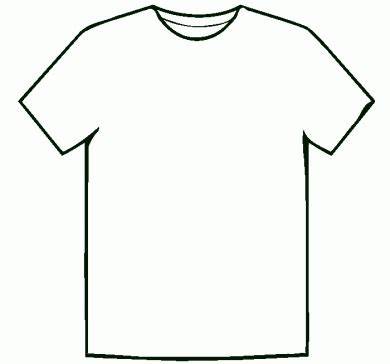 